REGISTRATION 2017/2018 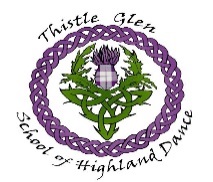 Name of Dancer:_________________________________________ Birthdate:___________________________ Age: _______________ Address:________________________________________________ City: ______________________ Postal Code:__________________ Phone _________________ Cell No.__________________________ Email:__________________________________________________ Parent’s Name ________________ Work Phone: _______________ MEDICAL INFORMATIONAlberta Health Care No.  __________________________________ Emergency Contact:Name:__________________________________________________ Phone ________________ Cell  No. __________________________List any Allergies to Medications: ____________________________ _______________________________________________________ List any Medical Conditions (eg: Asthma) _______________________________________________________ DANCE BACKGROUND NEW STUDENTS ONLY: Please list Previous Dance Training & Teacher(s).  How did you hear about our school? ______________________________________________________________________________________________________________CLASS FEES: (Pay per session)Session 1: Sept. – Dec.  Session 2: Jan. – Mar. Session 3: Apr. – Jun. Primary: Session 1: $130.00 Session 2: $110.00 Session 3: $120.00Beginner & Novice (including adult beginner): Session 1: $260.00 Session 2: $220.00 Session 3: $240.00 (based on one class per week)Intermediate & Premier: Session 1: $460.00 Session 2: $350.00 Session 3: $420.00 (based on two classes per week)Private Lesson: $30.00  Semi-Private Lesson (split between dancers): $40.00DANCE REGISTRATIONDance Level: ___________________Class Selection: Please indicate if you would like to dance once, twice or three times per week. __________________________GENERAL RELEASE & WAIVER In consideration of your accepting this registration, I hereby, for myself, my heirs, executors and administrators, waive and release any and all rights and claims for damages I may have against Thistle Glen School of Highland Dance, Edmonton, Alberta, its agents, representatives, owners, employees, successors and assignees, for any and all injuries or illness suffered by me or my child. I have read and agreed to the policies and regulations of Thistle Glen School of Highland Dance, including all fees and payment conditions. Further, in case of any emergency regarding the above registered student, you and/or the emergency contact will be called immediately. If either the parent(s) and/or emergency contact cannot be reached by phone, I authorize any qualified staff member to make any necessary decisions. I further undertake to indemnify Thistle Glen School of Highland Dance, its agents, representatives, owners, employees, successors and assignees, for any claims, however arising, made by me or on behalf of my child. _______________________                   ____________________ Signature of Parent/Guardian				Date (if under the age of 18 years) PHOTO WAIVER: I consent to the use and publication of any photography or likeness of students taken in the course of classes, competitions, workshops, studio events or other activities for the promotional purposes of Thistle Glen School of Highland Dance, including, but not limited to, publication of my likeness and name (or that of my child) on the Thistle Glen School of Highland Dance website.  ________________________                               _________________ Signature of Parent/Guardian (if under the age of 18 years)         Date 